AFFILIATE NAMEInvoice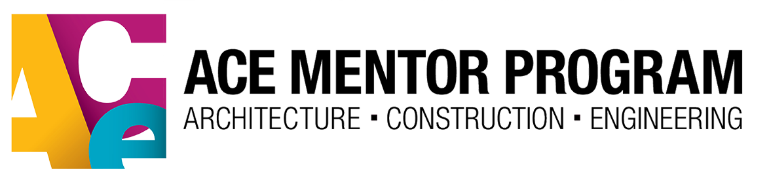 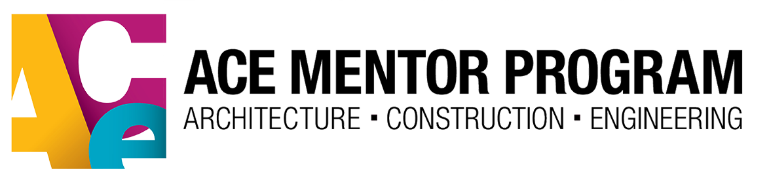 XX/XX/XXXXXBill ToSponsor Company NameMr./Ms. Contact NameAddressPAYMENT MAILING ADDRESS:   Affiliate Payment Mailing Address		MAKE CHECKS PAYABLE TO:Affiliate Name20XX Contribution to AFFILIATE NAME	$XX,XXXAFFILIATE NAME Contact Information: Affiliate emailp XXX-XXX-XXXX Affiliate website addressFederal Identification #: XX-XXXXXXX